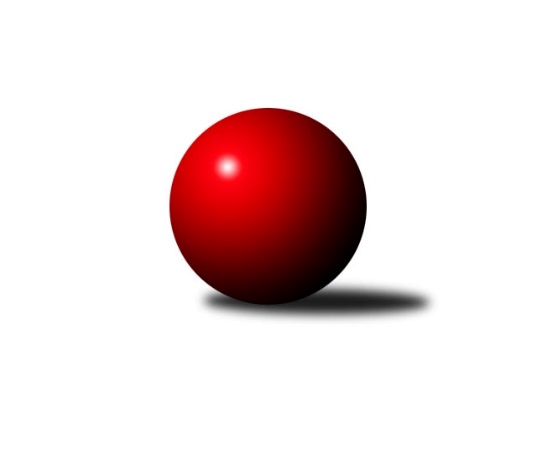 Č.17Ročník 2017/2018	24.5.2024 Krajský přebor KV 2017/2018Statistika 17. kolaTabulka družstev:		družstvo	záp	výh	rem	proh	skore	sety	průměr	body	plné	dorážka	chyby	1.	Jiskra Hazlov˝B˝	17	14	0	3	183 : 89 	(119.0 : 85.0)	2543	28	1749	794	33.5	2.	Jiskra Šabina	17	12	0	5	167 : 105 	(113.0 : 91.0)	2493	24	1731	762	42.5	3.	Kuželky Aš˝B˝	17	12	0	5	165 : 107 	(116.0 : 88.0)	2520	24	1733	787	36.7	4.	Sokol Teplá	17	11	1	5	163 : 109 	(114.0 : 90.0)	2478	23	1727	752	32.9	5.	Slovan K.Vary˝B˝	17	10	2	5	161 : 111 	(121.5 : 82.5)	2500	22	1729	770	36.7	6.	TJ Lomnice˝C˝	17	8	1	8	139 : 133 	(99.0 : 105.0)	2410	17	1687	723	50.4	7.	Lokomotiva Cheb˝C˝	18	8	0	10	137 : 151 	(102.0 : 114.0)	2422	16	1696	726	41.6	8.	Lokomotiva Cheb˝D˝	18	5	2	11	122 : 166 	(97.5 : 118.5)	2344	12	1639	705	47	9.	SKK K.Vary˝B˝	17	6	0	11	106 : 166 	(90.0 : 114.0)	2418	12	1685	733	39.1	10.	Slavia Karlovy Vary	17	5	1	11	116 : 156 	(102.5 : 101.5)	2427	11	1703	723	44.5	11.	SKK K.Vary˝C˝	17	4	1	12	107 : 165 	(87.0 : 117.0)	2349	9	1670	679	56.4	12.	TJ Jáchymov˝B˝	17	4	0	13	82 : 190 	(74.5 : 129.5)	2401	8	1686	715	50.4Tabulka doma:		družstvo	záp	výh	rem	proh	skore	sety	průměr	body	maximum	minimum	1.	Sokol Teplá	9	7	1	1	99 : 45 	(63.5 : 44.5)	2571	15	2663	2508	2.	Lokomotiva Cheb˝C˝	9	7	0	2	98 : 46 	(62.0 : 46.0)	2567	14	2639	2485	3.	Kuželky Aš˝B˝	9	7	0	2	89 : 55 	(64.5 : 43.5)	2510	14	2608	2379	4.	TJ Lomnice˝C˝	9	6	1	2	89 : 55 	(60.0 : 48.0)	2405	13	2469	2263	5.	Jiskra Šabina	8	6	0	2	85 : 43 	(55.0 : 41.0)	2445	12	2497	2377	6.	Slovan K.Vary˝B˝	8	6	0	2	84 : 44 	(59.5 : 36.5)	2487	12	2583	2366	7.	Jiskra Hazlov˝B˝	8	6	0	2	83 : 45 	(58.0 : 38.0)	2618	12	2734	2494	8.	Lokomotiva Cheb˝D˝	9	4	2	3	76 : 68 	(56.0 : 52.0)	2512	10	2591	2413	9.	SKK K.Vary˝C˝	9	4	0	5	75 : 69 	(56.5 : 51.5)	2410	8	2498	2297	10.	Slavia Karlovy Vary	8	4	0	4	64 : 64 	(54.0 : 42.0)	2365	8	2563	1975	11.	TJ Jáchymov˝B˝	8	4	0	4	63 : 65 	(45.0 : 51.0)	2404	8	2489	2323	12.	SKK K.Vary˝B˝	9	4	0	5	62 : 82 	(47.0 : 61.0)	2450	8	2507	2330Tabulka venku:		družstvo	záp	výh	rem	proh	skore	sety	průměr	body	maximum	minimum	1.	Jiskra Hazlov˝B˝	9	8	0	1	100 : 44 	(61.0 : 47.0)	2530	16	2618	2426	2.	Jiskra Šabina	9	6	0	3	82 : 62 	(58.0 : 50.0)	2500	12	2697	2380	3.	Kuželky Aš˝B˝	8	5	0	3	76 : 52 	(51.5 : 44.5)	2522	10	2634	2402	4.	Slovan K.Vary˝B˝	9	4	2	3	77 : 67 	(62.0 : 46.0)	2508	10	2653	2362	5.	Sokol Teplá	8	4	0	4	64 : 64 	(50.5 : 45.5)	2463	8	2627	2387	6.	TJ Lomnice˝C˝	8	2	0	6	50 : 78 	(39.0 : 57.0)	2411	4	2511	2341	7.	SKK K.Vary˝B˝	8	2	0	6	44 : 84 	(43.0 : 53.0)	2421	4	2510	2295	8.	Slavia Karlovy Vary	9	1	1	7	52 : 92 	(48.5 : 59.5)	2435	3	2517	2347	9.	Lokomotiva Cheb˝D˝	9	1	0	8	46 : 98 	(41.5 : 66.5)	2329	2	2419	2233	10.	Lokomotiva Cheb˝C˝	9	1	0	8	39 : 105 	(40.0 : 68.0)	2421	2	2579	2293	11.	SKK K.Vary˝C˝	8	0	1	7	32 : 96 	(30.5 : 65.5)	2349	1	2473	2182	12.	TJ Jáchymov˝B˝	9	0	0	9	19 : 125 	(29.5 : 78.5)	2401	0	2500	2215Tabulka podzimní části:		družstvo	záp	výh	rem	proh	skore	sety	průměr	body	doma	venku	1.	Jiskra Šabina	11	9	0	2	117 : 59 	(76.0 : 56.0)	2545	18 	6 	0 	1 	3 	0 	1	2.	Jiskra Hazlov˝B˝	11	9	0	2	111 : 65 	(76.5 : 55.5)	2541	18 	4 	0 	1 	5 	0 	1	3.	Slovan K.Vary˝B˝	11	8	1	2	113 : 63 	(86.0 : 46.0)	2482	17 	5 	0 	1 	3 	1 	1	4.	Kuželky Aš˝B˝	11	7	0	4	101 : 75 	(70.5 : 61.5)	2519	14 	6 	0 	1 	1 	0 	3	5.	Sokol Teplá	11	6	1	4	101 : 75 	(70.5 : 61.5)	2453	13 	3 	1 	1 	3 	0 	3	6.	Lokomotiva Cheb˝C˝	11	6	0	5	85 : 91 	(60.0 : 72.0)	2386	12 	5 	0 	1 	1 	0 	4	7.	TJ Lomnice˝C˝	11	5	1	5	93 : 83 	(68.5 : 63.5)	2418	11 	4 	1 	1 	1 	0 	4	8.	Slavia Karlovy Vary	11	3	1	7	84 : 92 	(67.5 : 64.5)	2418	7 	2 	0 	2 	1 	1 	5	9.	Lokomotiva Cheb˝D˝	11	3	1	7	71 : 105 	(62.5 : 69.5)	2318	7 	2 	1 	2 	1 	0 	5	10.	SKK K.Vary˝B˝	11	3	0	8	64 : 112 	(57.0 : 75.0)	2408	6 	1 	0 	4 	2 	0 	4	11.	SKK K.Vary˝C˝	11	2	1	8	64 : 112 	(52.0 : 80.0)	2344	5 	2 	0 	3 	0 	1 	5	12.	TJ Jáchymov˝B˝	11	2	0	9	52 : 124 	(45.0 : 87.0)	2401	4 	2 	0 	3 	0 	0 	6Tabulka jarní části:		družstvo	záp	výh	rem	proh	skore	sety	průměr	body	doma	venku	1.	Jiskra Hazlov˝B˝	6	5	0	1	72 : 24 	(42.5 : 29.5)	2581	10 	2 	0 	1 	3 	0 	0 	2.	Kuželky Aš˝B˝	6	5	0	1	64 : 32 	(45.5 : 26.5)	2527	10 	1 	0 	1 	4 	0 	0 	3.	Sokol Teplá	6	5	0	1	62 : 34 	(43.5 : 28.5)	2550	10 	4 	0 	0 	1 	0 	1 	4.	Jiskra Šabina	6	3	0	3	50 : 46 	(37.0 : 35.0)	2451	6 	0 	0 	1 	3 	0 	2 	5.	TJ Lomnice˝C˝	6	3	0	3	46 : 50 	(30.5 : 41.5)	2386	6 	2 	0 	1 	1 	0 	2 	6.	SKK K.Vary˝B˝	6	3	0	3	42 : 54 	(33.0 : 39.0)	2446	6 	3 	0 	1 	0 	0 	2 	7.	Slovan K.Vary˝B˝	6	2	1	3	48 : 48 	(35.5 : 36.5)	2513	5 	1 	0 	1 	1 	1 	2 	8.	Lokomotiva Cheb˝D˝	7	2	1	4	51 : 61 	(35.0 : 49.0)	2431	5 	2 	1 	1 	0 	0 	3 	9.	Lokomotiva Cheb˝C˝	7	2	0	5	52 : 60 	(42.0 : 42.0)	2498	4 	2 	0 	1 	0 	0 	4 	10.	SKK K.Vary˝C˝	6	2	0	4	43 : 53 	(35.0 : 37.0)	2444	4 	2 	0 	2 	0 	0 	2 	11.	Slavia Karlovy Vary	6	2	0	4	32 : 64 	(35.0 : 37.0)	2425	4 	2 	0 	2 	0 	0 	2 	12.	TJ Jáchymov˝B˝	6	2	0	4	30 : 66 	(29.5 : 42.5)	2393	4 	2 	0 	1 	0 	0 	3 Zisk bodů pro družstvo:		jméno hráče	družstvo	body	zápasy	v %	dílčí body	sety	v %	1.	Petr Jedlička ml. 	Kuželky Aš˝B˝ 	34	/	17	(100%)		/		(%)	2.	Daniela Stašová 	Slovan K.Vary˝B˝ 	26	/	15	(87%)		/		(%)	3.	Petr Haken 	Jiskra Hazlov˝B˝ 	26	/	15	(87%)		/		(%)	4.	Jana Komancová 	Jiskra Hazlov˝B˝ 	26	/	15	(87%)		/		(%)	5.	Jiří Flejšar 	TJ Lomnice˝C˝ 	26	/	17	(76%)		/		(%)	6.	Radek Cimbala 	Slavia Karlovy Vary 	24	/	17	(71%)		/		(%)	7.	Miroslav Budil 	Lokomotiva Cheb˝C˝ 	24	/	17	(71%)		/		(%)	8.	Jiří Jaroš 	Lokomotiva Cheb˝D˝ 	23	/	18	(64%)		/		(%)	9.	Michael Wittwar 	Jiskra Hazlov˝B˝ 	22	/	14	(79%)		/		(%)	10.	Martin Mojžíš 	Slavia Karlovy Vary 	22	/	15	(73%)		/		(%)	11.	Václav Zeman 	SKK K.Vary˝B˝ 	22	/	16	(69%)		/		(%)	12.	Petr Lidmila 	TJ Lomnice˝C˝ 	22	/	17	(65%)		/		(%)	13.	Eduard Seidl 	Jiskra Šabina 	21	/	15	(70%)		/		(%)	14.	Miroslava Poláčková 	Sokol Teplá 	21	/	16	(66%)		/		(%)	15.	Miroslav Handšuh 	Slovan K.Vary˝B˝ 	20	/	13	(77%)		/		(%)	16.	Petr Bohmann 	Jiskra Hazlov˝B˝ 	20	/	15	(67%)		/		(%)	17.	Jiří Velek 	Sokol Teplá 	20	/	16	(63%)		/		(%)	18.	Pavel Schubert 	Lokomotiva Cheb˝D˝ 	20	/	16	(63%)		/		(%)	19.	Miroslav Pešťák 	Sokol Teplá 	20	/	17	(59%)		/		(%)	20.	Vítězslav Vodehnal 	SKK K.Vary˝B˝ 	20	/	17	(59%)		/		(%)	21.	Helena Gladavská 	Lokomotiva Cheb˝D˝ 	19	/	17	(56%)		/		(%)	22.	Pavel Kučera 	Jiskra Šabina 	18	/	12	(75%)		/		(%)	23.	Zdeněk Pavlík 	Slavia Karlovy Vary 	18	/	13	(69%)		/		(%)	24.	Jaromír Valenta 	Sokol Teplá 	18	/	14	(64%)		/		(%)	25.	Lubomír Hromada 	TJ Lomnice˝C˝ 	18	/	15	(60%)		/		(%)	26.	Václav Veselý 	Kuželky Aš˝B˝ 	18	/	16	(56%)		/		(%)	27.	Petr Málek 	Lokomotiva Cheb˝C˝ 	18	/	16	(56%)		/		(%)	28.	Pavel Feksa 	Lokomotiva Cheb˝D˝ 	18	/	17	(53%)		/		(%)	29.	Pavel Pazdera 	SKK K.Vary˝C˝ 	16	/	10	(80%)		/		(%)	30.	Zdeňka Zmeškalová 	Slovan K.Vary˝B˝ 	16	/	14	(57%)		/		(%)	31.	Roman Bláha 	Jiskra Šabina 	16	/	16	(50%)		/		(%)	32.	Jaromír Černý 	Jiskra Šabina 	16	/	16	(50%)		/		(%)	33.	Václav Čechura 	SKK K.Vary˝B˝ 	16	/	17	(47%)		/		(%)	34.	Jan Mandák 	Sokol Teplá 	16	/	17	(47%)		/		(%)	35.	Vladislav Urban 	Kuželky Aš˝B˝ 	15	/	12	(63%)		/		(%)	36.	Libor Kupka 	SKK K.Vary˝C˝ 	15	/	15	(50%)		/		(%)	37.	Zdeněk Chmel 	Slavia Karlovy Vary 	14	/	11	(64%)		/		(%)	38.	Stanislav Pelc 	TJ Jáchymov˝B˝ 	14	/	12	(58%)		/		(%)	39.	Dagmar Jedličková 	Kuželky Aš˝B˝ 	14	/	16	(44%)		/		(%)	40.	Vladimír Veselý st.	Kuželky Aš˝B˝ 	14	/	17	(41%)		/		(%)	41.	Johannes Luster 	Slovan K.Vary˝B˝ 	14	/	17	(41%)		/		(%)	42.	Blanka Pešková 	SKK K.Vary˝B˝ 	14	/	17	(41%)		/		(%)	43.	František Průša 	Slovan K.Vary˝B˝ 	12	/	7	(86%)		/		(%)	44.	František Seidl 	Jiskra Šabina 	12	/	8	(75%)		/		(%)	45.	Jiří Beneš 	Jiskra Šabina 	12	/	10	(60%)		/		(%)	46.	Štefan Mrenica 	TJ Jáchymov˝B˝ 	12	/	11	(55%)		/		(%)	47.	Daniel Hussar 	Lokomotiva Cheb˝D˝ 	12	/	13	(46%)		/		(%)	48.	Vladimír Lukeš 	TJ Jáchymov˝B˝ 	12	/	14	(43%)		/		(%)	49.	Jana Hamrová 	Lokomotiva Cheb˝C˝ 	12	/	15	(40%)		/		(%)	50.	Martina Sobotková 	SKK K.Vary˝B˝ 	12	/	16	(38%)		/		(%)	51.	Pavel Repčik 	Jiskra Hazlov˝B˝ 	11	/	15	(37%)		/		(%)	52.	Luboš Axamský 	Sokol Teplá 	10	/	9	(56%)		/		(%)	53.	Tomáš Beck ml. ml.	Slovan K.Vary˝B˝ 	10	/	10	(50%)		/		(%)	54.	Vladimír Krýsl 	Lokomotiva Cheb˝C˝ 	10	/	13	(38%)		/		(%)	55.	Kamil Bláha 	Jiskra Hazlov˝B˝ 	10	/	14	(36%)		/		(%)	56.	Miroslav Špaček 	SKK K.Vary˝C˝ 	10	/	14	(36%)		/		(%)	57.	Eva Nováčková 	Lokomotiva Cheb˝C˝ 	10	/	16	(31%)		/		(%)	58.	Václav Šnajdr 	SKK K.Vary˝C˝ 	10	/	17	(29%)		/		(%)	59.	Bohumil Vyleťal 	Lokomotiva Cheb˝C˝ 	9	/	9	(50%)		/		(%)	60.	Vladimír Maxa 	TJ Jáchymov˝B˝ 	9	/	15	(30%)		/		(%)	61.	František Mazák nml. nejml.	Kuželky Aš˝B˝ 	8	/	4	(100%)		/		(%)	62.	Tomáš Seidl 	Jiskra Šabina 	8	/	5	(80%)		/		(%)	63.	Gerhard Brandl 	Jiskra Šabina 	8	/	8	(50%)		/		(%)	64.	Miroslava Boková 	Sokol Teplá 	8	/	8	(50%)		/		(%)	65.	Petr Beseda 	Slovan K.Vary˝B˝ 	8	/	9	(44%)		/		(%)	66.	Jiří Beneš ml. ml.	Jiskra Šabina 	8	/	11	(36%)		/		(%)	67.	František Mazák ml. ml.	Kuželky Aš˝B˝ 	8	/	11	(36%)		/		(%)	68.	Andrea Špačková 	Jiskra Hazlov˝B˝ 	8	/	11	(36%)		/		(%)	69.	Zdeněk Loveček 	SKK K.Vary˝B˝ 	8	/	13	(31%)		/		(%)	70.	Pavel Pokorný 	Lokomotiva Cheb˝C˝ 	8	/	13	(31%)		/		(%)	71.	Ondřej Černohous 	Slavia Karlovy Vary 	8	/	15	(27%)		/		(%)	72.	Jiří Gabriško 	SKK K.Vary˝C˝ 	8	/	17	(24%)		/		(%)	73.	Blanka Martinková 	SKK K.Vary˝C˝ 	8	/	17	(24%)		/		(%)	74.	Růžena Kovačíková 	TJ Lomnice˝C˝ 	6	/	5	(60%)		/		(%)	75.	Albert Kupčík 	TJ Lomnice˝C˝ 	6	/	5	(60%)		/		(%)	76.	Jiří Mitáček st.	SKK K.Vary˝C˝ 	6	/	7	(43%)		/		(%)	77.	Josef Volf 	TJ Lomnice˝C˝ 	6	/	8	(38%)		/		(%)	78.	Ladislav Martínek 	TJ Jáchymov˝B˝ 	6	/	9	(33%)		/		(%)	79.	Vladimír Černohous 	Slavia Karlovy Vary 	6	/	15	(20%)		/		(%)	80.	Jiří Šeda 	TJ Jáchymov˝B˝ 	5	/	9	(28%)		/		(%)	81.	Michaela Heidlerová 	TJ Lomnice˝C˝ 	4	/	2	(100%)		/		(%)	82.	Jan Bartoš 	Jiskra Hazlov˝B˝ 	4	/	2	(100%)		/		(%)	83.	Rudolf Schmmer 	TJ Lomnice˝C˝ 	4	/	3	(67%)		/		(%)	84.	Václav Mašek 	Kuželky Aš˝B˝ 	4	/	4	(50%)		/		(%)	85.	Michal Hric 	Lokomotiva Cheb˝D˝ 	4	/	5	(40%)		/		(%)	86.	Jiří Kočan 	SKK K.Vary˝B˝ 	4	/	7	(29%)		/		(%)	87.	Petr Kocifaj 	TJ Jáchymov˝B˝ 	4	/	7	(29%)		/		(%)	88.	Marcel Toužimský 	Slovan K.Vary˝B˝ 	3	/	4	(38%)		/		(%)	89.	Petr Janda 	TJ Lomnice˝C˝ 	3	/	7	(21%)		/		(%)	90.	Miroslav Vlček 	TJ Jáchymov˝B˝ 	2	/	1	(100%)		/		(%)	91.	Václav Strnad 	Lokomotiva Cheb˝C˝ 	2	/	1	(100%)		/		(%)	92.	Pavel Přerost 	TJ Lomnice˝C˝ 	2	/	1	(100%)		/		(%)	93.	Monika Maňenová 	TJ Lomnice˝C˝ 	2	/	2	(50%)		/		(%)	94.	Adolf Klepáček 	Lokomotiva Cheb˝D˝ 	2	/	2	(50%)		/		(%)	95.	Jaroslav Solín 	Kuželky Aš˝B˝ 	2	/	2	(50%)		/		(%)	96.	Michaela Čejková 	Slovan K.Vary˝B˝ 	2	/	3	(33%)		/		(%)	97.	Rostislav Milota 	Sokol Teplá 	2	/	4	(25%)		/		(%)	98.	Robert Žalud 	Slovan K.Vary˝B˝ 	2	/	5	(20%)		/		(%)	99.	Ivan Rambousek 	Lokomotiva Cheb˝D˝ 	2	/	6	(17%)		/		(%)	100.	Štefan Cimbala 	Slavia Karlovy Vary 	2	/	12	(8%)		/		(%)	101.	Vlastimil Čegan 	TJ Jáchymov˝B˝ 	2	/	13	(8%)		/		(%)	102.	Josef Zvěřina 	TJ Lomnice˝C˝ 	2	/	13	(8%)		/		(%)	103.	Jan Adam 	Lokomotiva Cheb˝D˝ 	2	/	13	(8%)		/		(%)	104.	Josef Vančo 	SKK K.Vary˝B˝ 	0	/	1	(0%)		/		(%)	105.	Jiří Matoušek 	Lokomotiva Cheb˝D˝ 	0	/	1	(0%)		/		(%)	106.	Daniel Furch 	TJ Lomnice˝C˝ 	0	/	1	(0%)		/		(%)	107.	Hedvika Besedová 	Slovan K.Vary˝B˝ 	0	/	1	(0%)		/		(%)	108.	Radek Cholopok 	TJ Lomnice˝C˝ 	0	/	1	(0%)		/		(%)	109.	Jana Lukášková 	Sokol Teplá 	0	/	1	(0%)		/		(%)	110.	Jitka Laudátová 	Kuželky Aš˝B˝ 	0	/	2	(0%)		/		(%)	111.	Antonín Tóth 	TJ Jáchymov˝B˝ 	0	/	2	(0%)		/		(%)	112.	Andrea Ječmenová 	TJ Lomnice˝C˝ 	0	/	2	(0%)		/		(%)	113.	Štěpán Pilnáček 	Slavia Karlovy Vary 	0	/	2	(0%)		/		(%)	114.	Miroslav Toka 	SKK K.Vary˝C˝ 	0	/	3	(0%)		/		(%)	115.	Hana Makarová 	TJ Jáchymov˝B˝ 	0	/	3	(0%)		/		(%)Průměry na kuželnách:		kuželna	průměr	plné	dorážka	chyby	výkon na hráče	1.	Hazlov, 1-4	2581	1763	818	39.6	(430.3)	2.	Sokol Teplá, 1-4	2530	1739	791	33.1	(421.8)	3.	Lokomotiva Cheb, 1-2	2520	1742	777	39.5	(420.1)	4.	Kuželky Aš, 1-4	2464	1703	761	43.6	(410.8)	5.	Karlovy Vary, 1-4	2440	1708	731	43.2	(406.7)	6.	Jáchymov, 1-2	2416	1687	728	44.8	(402.7)	7.	TJ Šabina, 1-2	2414	1691	723	47.8	(402.5)	8.	Lomnice, 1-4	2383	1686	696	57.5	(397.2)	9.	Hotel Nautilus Chodov, 1-2	2368	1651	717	41.8	(394.8)Nejlepší výkony na kuželnách:Hazlov, 1-4Jiskra Hazlov˝B˝	2734	16. kolo	Daniela Stašová 	Slovan K.Vary˝B˝	499	12. koloJiskra Šabina	2697	11. kolo	Petr Jedlička ml. 	Kuželky Aš˝B˝	497	1. koloJiskra Hazlov˝B˝	2682	11. kolo	Petr Haken 	Jiskra Hazlov˝B˝	496	16. koloSlovan K.Vary˝B˝	2653	12. kolo	Miroslava Poláčková 	Sokol Teplá	491	16. koloJiskra Hazlov˝B˝	2652	12. kolo	Petr Haken 	Jiskra Hazlov˝B˝	486	11. koloJiskra Hazlov˝B˝	2649	1. kolo	Petr Haken 	Jiskra Hazlov˝B˝	486	12. koloKuželky Aš˝B˝	2634	1. kolo	Michael Wittwar 	Jiskra Hazlov˝B˝	477	5. koloSokol Teplá	2627	16. kolo	Michael Wittwar 	Jiskra Hazlov˝B˝	474	1. koloJiskra Hazlov˝B˝	2596	3. kolo	Pavel Kučera 	Jiskra Šabina	472	11. koloJiskra Hazlov˝B˝	2586	8. kolo	Roman Bláha 	Jiskra Šabina	468	11. koloSokol Teplá, 1-4Sokol Teplá	2663	15. kolo	Jaromír Valenta 	Sokol Teplá	486	4. koloSokol Teplá	2635	13. kolo	Jaromír Valenta 	Sokol Teplá	480	2. koloSokol Teplá	2616	4. kolo	Miroslava Boková 	Sokol Teplá	473	13. koloSokol Teplá	2583	12. kolo	Jiří Velek 	Sokol Teplá	465	17. koloLokomotiva Cheb˝C˝	2579	12. kolo	Radek Cimbala 	Slavia Karlovy Vary	463	6. koloSokol Teplá	2565	2. kolo	Jiří Velek 	Sokol Teplá	462	15. koloSlovan K.Vary˝B˝	2563	8. kolo	Miroslav Pešťák 	Sokol Teplá	459	15. koloJiskra Hazlov˝B˝	2546	4. kolo	Jaromír Valenta 	Sokol Teplá	458	13. koloSokol Teplá	2530	8. kolo	Miroslav Budil 	Lokomotiva Cheb˝C˝	457	12. koloSokol Teplá	2521	11. kolo	Petr Haken 	Jiskra Hazlov˝B˝	454	4. koloLokomotiva Cheb, 1-2Lokomotiva Cheb˝C˝	2639	13. kolo	Miroslav Budil 	Lokomotiva Cheb˝C˝	499	10. koloSlovan K.Vary˝B˝	2624	16. kolo	Miroslav Budil 	Lokomotiva Cheb˝C˝	490	13. koloJiskra Hazlov˝B˝	2618	7. kolo	Miroslav Budil 	Lokomotiva Cheb˝C˝	490	11. koloJiskra Hazlov˝B˝	2607	15. kolo	Miroslav Budil 	Lokomotiva Cheb˝C˝	482	17. koloLokomotiva Cheb˝C˝	2607	2. kolo	Václav Strnad 	Lokomotiva Cheb˝C˝	481	15. koloLokomotiva Cheb˝C˝	2599	15. kolo	Miroslav Budil 	Lokomotiva Cheb˝C˝	481	2. koloLokomotiva Cheb˝D˝	2591	9. kolo	Miroslav Handšuh 	Slovan K.Vary˝B˝	477	16. koloLokomotiva Cheb˝C˝	2581	17. kolo	Jiří Jaroš 	Lokomotiva Cheb˝D˝	472	9. koloLokomotiva Cheb˝D˝	2569	16. kolo	Petr Jedlička ml. 	Kuželky Aš˝B˝	471	8. koloLokomotiva Cheb˝C˝	2555	6. kolo	František Průša 	Slovan K.Vary˝B˝	471	16. koloKuželky Aš, 1-4Jiskra Šabina	2643	4. kolo	Petr Jedlička ml. 	Kuželky Aš˝B˝	504	3. koloKuželky Aš˝B˝	2608	2. kolo	Petr Jedlička ml. 	Kuželky Aš˝B˝	482	17. koloKuželky Aš˝B˝	2586	17. kolo	Petr Jedlička ml. 	Kuželky Aš˝B˝	475	13. koloJiskra Hazlov˝B˝	2563	13. kolo	Jana Komancová 	Jiskra Hazlov˝B˝	469	13. koloKuželky Aš˝B˝	2539	3. kolo	Petr Jedlička ml. 	Kuželky Aš˝B˝	469	7. koloKuželky Aš˝B˝	2532	6. kolo	Petr Jedlička ml. 	Kuželky Aš˝B˝	466	9. koloKuželky Aš˝B˝	2525	13. kolo	Petr Jedlička ml. 	Kuželky Aš˝B˝	465	6. koloKuželky Aš˝B˝	2506	7. kolo	Radek Cimbala 	Slavia Karlovy Vary	464	3. koloKuželky Aš˝B˝	2481	4. kolo	Pavel Kučera 	Jiskra Šabina	462	4. koloSlavia Karlovy Vary	2479	3. kolo	Petr Jedlička ml. 	Kuželky Aš˝B˝	461	4. koloKarlovy Vary, 1-4Jiskra Hazlov˝B˝	2588	10. kolo	Petr Jedlička ml. 	Kuželky Aš˝B˝	489	12. koloSlovan K.Vary˝B˝	2583	7. kolo	Johannes Luster 	Slovan K.Vary˝B˝	483	7. koloKuželky Aš˝B˝	2570	12. kolo	Petr Haken 	Jiskra Hazlov˝B˝	483	10. koloSlovan K.Vary˝B˝	2568	10. kolo	Václav Čechura 	SKK K.Vary˝B˝	468	8. koloSlovan K.Vary˝B˝	2565	11. kolo	Pavel Kučera 	Jiskra Šabina	462	8. koloJiskra Hazlov˝B˝	2550	6. kolo	Václav Čechura 	SKK K.Vary˝B˝	457	11. koloSlovan K.Vary˝B˝	2544	9. kolo	Michael Wittwar 	Jiskra Hazlov˝B˝	455	6. koloSlovan K.Vary˝B˝	2538	13. kolo	Miroslav Handšuh 	Slovan K.Vary˝B˝	453	2. koloJiskra Hazlov˝B˝	2528	17. kolo	Petr Jedlička ml. 	Kuželky Aš˝B˝	452	5. koloJiskra Šabina	2518	15. kolo	Tomáš Beck ml. ml.	Slovan K.Vary˝B˝	451	9. koloJáchymov, 1-2TJ Jáchymov˝B˝	2489	11. kolo	Petr Jedlička ml. 	Kuželky Aš˝B˝	492	14. koloTJ Jáchymov˝B˝	2466	3. kolo	Robert Žalud 	Slovan K.Vary˝B˝	449	1. koloSlovan K.Vary˝B˝	2464	1. kolo	Miroslav Vlček 	TJ Jáchymov˝B˝	448	12. koloSKK K.Vary˝B˝	2455	7. kolo	Petr Lidmila 	TJ Lomnice˝C˝	442	3. koloKuželky Aš˝B˝	2445	14. kolo	Václav Zeman 	SKK K.Vary˝B˝	442	7. koloTJ Lomnice˝C˝	2434	3. kolo	Štefan Mrenica 	TJ Jáchymov˝B˝	438	11. koloTJ Jáchymov˝B˝	2431	7. kolo	Petr Beseda 	Slovan K.Vary˝B˝	436	1. koloSlavia Karlovy Vary	2427	11. kolo	Ladislav Martínek 	TJ Jáchymov˝B˝	435	3. koloSokol Teplá	2416	5. kolo	Stanislav Pelc 	TJ Jáchymov˝B˝	435	16. koloTJ Jáchymov˝B˝	2410	16. kolo	Ladislav Martínek 	TJ Jáchymov˝B˝	432	5. koloTJ Šabina, 1-2Kuželky Aš˝B˝	2537	16. kolo	Pavel Kučera 	Jiskra Šabina	456	9. koloJiskra Šabina	2497	9. kolo	Roman Bláha 	Jiskra Šabina	450	3. koloJiskra Šabina	2492	16. kolo	Pavel Přerost 	TJ Lomnice˝C˝	448	5. koloJiskra Šabina	2460	3. kolo	František Mazák nml. nejml.	Kuželky Aš˝B˝	446	16. koloJiskra Šabina	2456	10. kolo	Václav Veselý 	Kuželky Aš˝B˝	441	16. koloJiskra Šabina	2449	2. kolo	Jaromír Černý 	Jiskra Šabina	441	7. koloJiskra Šabina	2441	7. kolo	Jaromír Černý 	Jiskra Šabina	440	2. koloSlovan K.Vary˝B˝	2430	3. kolo	Gerhard Brandl 	Jiskra Šabina	440	16. koloSokol Teplá	2405	7. kolo	Petr Beseda 	Slovan K.Vary˝B˝	439	3. koloTJ Jáchymov˝B˝	2401	10. kolo	Petr Jedlička ml. 	Kuželky Aš˝B˝	436	16. koloLomnice, 1-4Jiskra Hazlov˝B˝	2477	2. kolo	Jiří Flejšar 	TJ Lomnice˝C˝	458	6. koloTJ Lomnice˝C˝	2469	15. kolo	Helena Gladavská 	Lokomotiva Cheb˝D˝	447	8. koloTJ Lomnice˝C˝	2466	6. kolo	Jana Komancová 	Jiskra Hazlov˝B˝	437	2. koloTJ Lomnice˝C˝	2464	9. kolo	Petr Lidmila 	TJ Lomnice˝C˝	437	2. koloSlovan K.Vary˝B˝	2452	6. kolo	Jiří Flejšar 	TJ Lomnice˝C˝	435	13. koloTJ Lomnice˝C˝	2451	13. kolo	Michael Wittwar 	Jiskra Hazlov˝B˝	433	2. koloSKK K.Vary˝B˝	2405	13. kolo	Albert Kupčík 	TJ Lomnice˝C˝	431	15. koloTJ Lomnice˝C˝	2403	2. kolo	Lubomír Hromada 	TJ Lomnice˝C˝	427	13. koloTJ Jáchymov˝B˝	2402	15. kolo	Jiří Flejšar 	TJ Lomnice˝C˝	427	15. koloTJ Lomnice˝C˝	2387	10. kolo	Zdeňka Zmeškalová 	Slovan K.Vary˝B˝	426	6. koloHotel Nautilus Chodov, 1-2Slavia Karlovy Vary	2563	7. kolo	Petr Jedlička ml. 	Kuželky Aš˝B˝	464	15. koloKuželky Aš˝B˝	2526	15. kolo	Zdeněk Pavlík 	Slavia Karlovy Vary	454	7. koloSlavia Karlovy Vary	2485	5. kolo	Radek Cimbala 	Slavia Karlovy Vary	453	7. koloJiskra Hazlov˝B˝	2426	9. kolo	Martin Mojžíš 	Slavia Karlovy Vary	450	15. koloSlavia Karlovy Vary	2420	14. kolo	Pavel Repčik 	Jiskra Hazlov˝B˝	445	9. koloSlavia Karlovy Vary	2412	9. kolo	Martin Mojžíš 	Slavia Karlovy Vary	443	7. koloSlavia Karlovy Vary	2409	15. kolo	Jaroslav Solín 	Kuželky Aš˝B˝	440	15. koloSlavia Karlovy Vary	2394	13. kolo	Petr Lidmila 	TJ Lomnice˝C˝	434	16. koloJiskra Šabina	2389	13. kolo	Zdeněk Chmel 	Slavia Karlovy Vary	433	5. koloSlovan K.Vary˝B˝	2362	14. kolo	Adolf Klepáček 	Lokomotiva Cheb˝D˝	431	10. koloČetnost výsledků:	9.0 : 7.0	2x	8.0 : 8.0	4x	6.0 : 10.0	16x	4.0 : 12.0	9x	3.0 : 13.0	1x	2.0 : 14.0	7x	16.0 : 0.0	6x	14.0 : 2.0	14x	13.0 : 3.0	2x	12.0 : 4.0	18x	11.0 : 5.0	2x	10.0 : 6.0	20x	0.0 : 16.0	1x